	  RICOTTA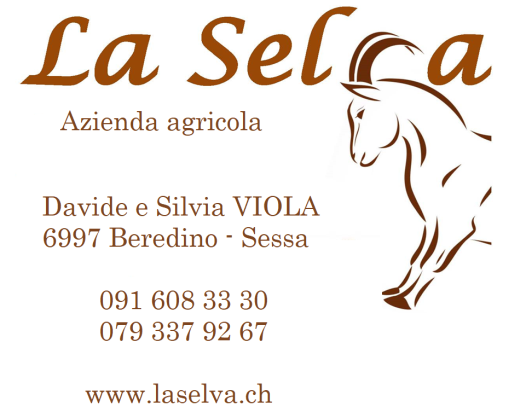 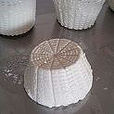 Denominazione				Ricotta di siero di latte di capra Descrizione				Formaggio a pasta fresca, di latte termizzatoMetodo di realizzazione	Con siero di latte di capra termizzato e sale da cucina.Maturazione e stagionatura		AssenteIngredienti				Siero di latte di capra, prodotto in azienda					Sale (CH)Forma del prodotto			Tronco di cono, peso 230g ca.Caratteristiche organolettiche		Esente da crosta						Colore bianco 					Pasta morbida, spalmabile					Sapore delicato, con note animali e vegetaliAllergeni				Lattosio, proteine di latte caprinoConfezionamento			In fuscelle con scatoletteConservazione				3°C / 5°C  consumare preferibilmente entro 6 giorni dalla produzione